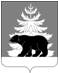 РОССИЙСКАЯ ФЕДЕРАЦИЯИРКУТСКАЯ ОБЛАСТЬАдминистрацияЗиминского районного муниципального образованияП О С Т А Н О В Л Е Н И Е                      от                                         г. Зима                               №О создании эвакуационной комиссии приадминистрации Зиминского районногомуниципального образования	В соответствии с частью 2 статьи 8  Федерального закона от 12.02.1998 № 28-ФЗ «О гражданской обороне», пунктом в  части 1 статьи 11 Федерального закона от 21.12.1994 № 68-ФЗ «О защите населения и территорий от чрезвычайных ситуаций природного и техногенного характера», частью 23 статьи 14, пунктом 21 части 1 статьи 15 Федерального закона от 06.10.2003 № 131 «Об общих принципах организации местного самоуправления в Российской Федерации», в целях непосредственной подготовки, планирования и проведения мероприятий, связанных с эвакуацией и размещением населения и культурных ценностей от опасностей, возникающих при ведении военных действий или вследствие этих действий, а также при возникновении чрезвычайных ситуаций природного и техногенного характера на территории Зиминского района, руководствуясь статьями 22,46 Устава Зиминского районного муниципального образования, администрация Зиминского районного муниципального образованияПОСТАНОВЛЯЕТ:1. Создать эвакуационную комиссию при администрации Зиминского районного муниципального образования.2. Утвердить Положение об эвакуационной комиссии при администрации Зиминского районного муниципального образования (Приложение 1).3. Утвердить функциональные обязанности руководящего состава и членов эвакуационной комиссии при администрации Зиминского районного муниципального образования (Приложение 2).4. Признать утратившим силу постановление администрации Зиминского районного муниципального образования от 10.08.2018 № 792 «Об эвакоприёмной комиссии при администрации Зиминского районного муниципального образования».5. Настоящее постановление опубликовать в информационно-аналитическом, общественно-политическом еженедельнике «Вестник района» и разместить на официальном сайте администрации Зиминского районного муниципального образования www.rzima.ru в информационно-телекоммуникационной сети «Интернет».6. Настоящее постановление вступает в силу после дня его официального опубликования.7. Контроль исполнения настоящего постановления оставляю за собой.Мэр Зиминскогорайонногомуниципального образования                                                                               Н.В. Никитина      Положениеоб эвакуационной комиссии при администрации Зиминского районногомуниципального образования1. Общие положения1. Настоящее Положение определяет порядок создания и основные задачи эвакуационной комиссии при администрации Зиминского районного муниципального образования (далее - эвакуационная комиссия) от опасностей, возникающих при ведении военных действий или вследствие этих действий, а также при возникновении чрезвычайных ситуаций природного и техногенного характера на территории Зиминского района2. Состав эвакуационной комиссии утверждается постановлением администрации Зиминского районного муниципального образования. Эвакуационная комиссия создаётся заблаговременно в мирное время для непосредственной подготовки, планирования и проведения эвакуационных мероприятий.3.Общее руководство деятельностью эвакуационной комиссией осуществляет мэр Зиминского районного муниципального образования (далее - мэр).Непосредственное руководство эвакуационной комиссии возлагается на  заместителя мэра по социальным вопросам Зиминского районного муниципального образования.4. В состав эвакуационной комиссии включаются представители администрации Зиминского районного муниципального образования, её отраслевых  (функциональных) органов, органов общего и профессионального образования, социального обеспечения, здравоохранения, внутренних дел, связи, транспортных организаций, а также представитель военного комиссариата, за исключением лиц, имеющих мобилизационные предписания.5. Эвакуационная комиссия в практической деятельности руководствуется Федеральным законом от 12.02.1998 № 28-ФЗ «О гражданской обороне», Федеральным законом от 21.12.1994 № 68-ФЗ «О защите населения и территорий от чрезвычайных ситуаций природного и техногенного характера».6. Председатель эвакуационной комиссии несёт персональную ответственность за выполнение возложенных на эвакуационную комиссию задач мирного и военного времени.7. Работа эвакуационной комиссии осуществляется по годовым планам работы, которые ежегодно утверждаются мэром до 31 декабря текущего года.2. Задачи эвакуационной комиссии8.  В мирное время:1) разработка, а также ежегодное уточнение плана приёма, размещения и всестороннего обеспечения эваконаселения на территории Зиминского района;2) разработка совместно с организациями, осуществляющими свою деятельность на территории Зиминского района, планов всестороннего обеспечения эвакуационных мероприятий по подготовке к размещению эваконаселения на территории Зиминского района,  находящейся вне пределах зоны чрезвычайной ситуации, установленной для населенных пунктов, имеющих потенциально опасные объекты экономики и объекты иного назначения, подготовленные для размещения населения эвакуируемого из зоны бедствия или зоны чрезвычайной ситуации (далее по тексту - безопасные районы);3) контроль за созданием, комплектованием и подготовкой подчиненных эвакуационных органов;4) определение количества и выбор места дислокации приемных эвакуационных пунктов (далее – ПЭП), а также мест дислокации пунктов временного размещения (далее- ПВР), пунктов высадки со всех видов транспорта, а также маршрутов эвакуации пешим порядком;5) не реже двух раз в год проведение заседаний, на которых рассматриваются и анализируются планы  приёма и размещения эваконаселения в безопасные районы, а также результаты проверок состояния планирования по обеспечению эвакуационных мероприятий в организациях, осуществляющих свою деятельность на территории Зиминского района;6) взаимодействие с органами военного управления по вопросам планирования, обеспечения и проведения эвакоприёмных мероприятий;7) участие в учениях по вопросам гражданской обороны (далее - ГО) с целью проверки реальности разрабатываемых планов и приобретение практических навыков по организации проведения эвакуационных мероприятий;8) организация проверок готовности эвакуационных органов, эвакообъектов;9) разработка и учет эвакуационных документов.9.  При переводе ГО с мирного на военное положение:1) контроль за приведением в готовность подчиненных эвакуационных органов, проверка схемы и системы оповещения и связи к работе по предназначению;2) уточнение категорий и численности принимаемого эваконаселения;3) организация подготовки к развертыванию ПЭП, пунктов высадки;4) контроль за приведением в готовность имеющихся зданий и  сооружений в районах в которых расположены ПЭП, ПВР, пунктах высадки;5) уточнение с взаимодействующими эвакуационными комиссиямипланов приёма, размещения и обеспечения населения в безопасные районы;10. С получением распоряжения председателя эвакуационной комиссии о проведении эвакуации:1) постоянное поддержание связи с подчинёнными эвакуационными органами, транспортными службами, контроль за ходом оповещения населения и подачей транспорта в пункты высадки;2) контроль за выполнением разработанных и уточненных по конкретным условиям обстановки планов приёма, размещения и обеспечения в безопасных районах;3) организация регулирования дорожного движения и поддержка порядка в ходе эвакуационных мероприятий;4) в течении 1 ч. 40 мин. информирование эвакуационной комиссии Иркутской области о количестве эваконаселения по времени и видам транспорта;5) сбор и обобщение данных о ходе размещения эваконаселения;6) срганизация взаимодействия с органами военного управления, организациями, находящиеся на территории Зиминского района по вопросам приема, размещения и обеспечения эваконаселения и проведения эвакуационных мероприятий.3. Права эвакуационной комиссии11. Эвакуационная комиссия имеет право:1) в пределах своей компетенции принимать решения, обязательные для выполнения организациями, осуществляющими свою деятельность на территории Зиминского района, связанные с планированием и всесторонней подготовкой к проведению эвакуационных мероприятий; 2) осуществлять контроль за деятельностью эвакоорганов по вопросам организации планирования и подготовки к проведению эвакуационных мероприятий;3) осуществлять контроль за подготовкой и готовностью ПЭП, ПВР, пунктов высадки, а также личного состава администрации указанных объектов к выполнению задач по предназначению;4) в соответствии с графиком целевых проверок готовности эвакуационных органов, созданных на территории Зиминского района, к выполнению задач по предназначению, состояния планирования эвакуации населения, материальных и культурных ценностей в Зиминском районе,  утверждаемым мэром до 31 декабря текущего года, проводить проверки по организации планирования и подготовки к проведению эвакуационных мероприятий в организациях и объектах экономики, расположенных на территории Зиминского района. 12.  Решения эвакуационной комиссии принимаются открытым голосованием. Решение считается принятым, если за него проголосовало большинство членов эвакуационной комиссии, присутствующих на заседании, и оформляется протоколом в течении одного рабочего дня, следующего за днём заседания эвакуационной комиссии, который подписывается председателем эвакуационной комиссии или его заместителем (в случае отсутствия председателя комиссии) и секретарем эвакуационной комиссии.13. Решения эвакуационной комиссии доводятся до сведения членов эвакуационной комиссии в течении трех рабочих дней со дня проведения заседания посредством электронной почты.                                                                                                               Приложение 2                                                                                                                         УТВЕРЖДЕНЫ                                                                                               постановлением администрации                                                                             Зиминского районного                                                                                        муниципального  образования                                                                                  от__________    №_______Функциональные обязанности руководящего состава и членов эвакуационной комиссии при администрации Зиминского районного муниципального образования	1. Функциональные обязанности председателя эвакуационной комиссии при администрации Зиминского районного муниципального образования1. Председатель эвакуационной комиссии при администрации Зиминского районного муниципального образования (далее - эвакуационная комиссия) подчиняется мэру Зиминского районного муниципального образования (далее  - мэр) и отвечает за планирование, организацию и проведение приёма и размещения эвакуируемого населения  на территории Зиминского района, безопасные районы, находящиеся  вне пределов зоны чрезвычайной ситуации, установленной для населенных пунктов, имеющих потенциально опасные объекты экономики и объекты иного назначения,районы подготовленные для размещения населения эвакуируемого из зоны бедствия или зоны чрезвычайной ситуации (далее - безопасные районы), мероприятия, направленные на создание и поддержание условий, минимально необходимых для сохранения жизни и поддержания здоровья людей в зонах чрезвычайных ситуаций (далее по тексту- первоочередное жизнеобеспечение), а также подготовку безопасных районов для хранения материальных и культурных ценностей.2. Председатель эвакуационной комиссии:1) в мирное время:организует разработку и корректировку планирующих документов по организации проведения и обеспечения эвакуационных мероприятий на территории Зиминского района, подготовку безопасных мест размещения эваконаселения и его жизнеобеспечение, хранение материальных и культурных ценностей;осуществляет контроль за разработкой и корректировкой планирующих документов по организации проведения, обеспечения эвакуационных мероприятий в органах местного самоуправления Зиминского районного муниципального образования (далее- ОМСУ, ЗРМО), организациях, осуществляющих свою деятельность на территории Зиминского района;контролирует готовность администрации эвакоорганов к выполнению эвакуационных мероприятий;руководит работой руководящего состава эвакоорганов всех степеней;            не реже двух раз в год проводит проверку оповещения и сбора членов эвакуационной комиссии по сигналам гражданской обороны (далее - ГО);проводит заседания эвакуационной комиссии по вопросам планирования, проведения и всестороннего обеспечения эвакуационных мероприятий, подготовки безопасных районов к приёму и размещению эваконаселения, материальных и культурных ценностей;поддерживает тесное взаимодействие с органами, уполномоченными на решение задач в области ГО и чрезвычайным ситуациям (далее - ЧС), военного управления по вопросам планирования, организации проведения и первоочередного жизнеобеспечения эваконаселения;организует выполнение установленных правил работы, хранения и обращения с секретными и служебными документами, требований обеспечивающих режим секретности;анализирует состояние планирования эвакуационных мероприятий и готовит предложения мэру по их совершенствованию;2) при переходе ГО с мирного на военное время:организует работу эвакуационных органов всех уровней в соответствии с календарным планом, утверждаемым мэром;уточняет порядок взаимодействия эвакуационной комиссии с администрациями эвакоорганов, органами военного управления и транспортными организациями при проведении эвакуационных мероприятий;а) руководит работой по: приведению в готовность подчиненных эвакуационных органов, систем оповещения, связи; развертыванию эвакообъектов, подготовке пунктов высадки к приёму эваконаселения; подготовке транспортных организаций к эвакуационным перевозкам населения, материальных и культурных ценностей;приведению в готовность имеющихся приемный эвакуационный пункт (далее-ПЭП), пунктов временного размещения (далее – ПВР), расположенных на территории Зиминского района;б) организует:уточнение плана приема и размещения населения, материальных и культурных ценностей, порядка и осуществления всех видов обеспечения эвакуационных мероприятий;уточнение категорий и численности эваконаселения;работу системы связи эвакуационной комиссии с эвакоорганам всех степеней;уточнение с подчиненными и взаимодействующими эвакуационными комиссиями, органами военного управления планов приема, размещения и обеспечения эвакуируемого населения в безопасные районы;уточнение совместно с транспортными организациями порядка использования всех видов транспорта, выделяемого для вызова эваконаселения в безопасные  районы;проверку состояния ПЭП, ПВР, маршрутов эвакуации, организации регулирования движения на маршрутах эвакуации, готовности жилого и общественного фонда для приёма эваконаселения;подготовку безопасных районов к приему и размещению эваконаселения, материальных и культурных ценностей;готовит доклад мэру о ходе подготовки эвакоорганов и транспортных организаций к проведению эвакуационных мероприятий.3. Председатель эвакуационной комиссии с получением распоряжения от мэра Зиминского района на проведение эвакуации:- руководит работой по приёму и размещению населения, материальных и культурных ценностей в безопасные районы в соответствии с реально сложившейся обстановкой;организует:работу эвакуационной комиссии в соответствии с календарным планом, утверждаемым мэром;управление эвакуационными мероприятиями на территории Зиминского района;постоянное поддержание связи с подчиненными, взаимодействующими эвакоорганами и транспортными организациями;контроль за ходом оповещения населения и подачей транспортных средств на пункты высадки;взаимодействие с органами военного управления, организациями по вопросам организации проведения и обеспечения эвакуационных мероприятий;осуществляет контроль за:выполнением разработанного и уточненного по конкретным условиям обстановки плана приема и размещения населения, материальных и культурных ценностей;работой подчиненных эвакуационных органов по приёму и размещению населения, материальных и культурных ценностей и отправкой его в безопасные районы;готовит доклад мэру о ходе приёма и размещения эваконаселения, материальных и культурных ценностей;решает вопросы, направленные на создание и поддержание условий, минимально необходимых для первоочередного жизнеобеспечения, а также подготовку безопасных районов для эваконаселения, обеспечение сохранности материальных и культурных ценностей.2. Функциональные обязанности заместителя председателя эвакуационной комиссии3. Заместитель председателя эвакуационной комиссии подчиняется председателю эвакуационной комиссии, является прямым начальником для всего личного состава эвакуационной комиссии, а в его отсутствие выполняет в полном объёме его функциональные обязанности.4. В мирное время: принимает участие в разработке и корректировке плана приема и размещения населения, материальных и культурных ценностей в безопасных районах, первоочередного жизнеобеспечения эваконаселения в ЗРМО, организациях, осуществляющих свою деятельность на территории Зиминского района, подготовкой подчинённых эвакоорганов к выполнению задач по предназначению, обеспечением проведения эвакуационных мероприятий;организует взаимодействие с органами военного управления по вопросам использования транспортных коммуникаций и выделения транспортных средств, обеспечения охраны общественного порядка на эвакообъектах и маршрутах эвакуации, согласование районов размещения эваконаселения в безопасные районы, возможности использования военных городков и оставляемого войсками имущества (оборудования) для размещения эваконаселения, культурных и материальных ценностей, мероприятия, направленные на создание и поддержание условий, минимально необходимых для сохранения жизни и поддержания здоровья людей в зонах ЧС; в соответствии с графиком целевых проверок готовности эвакуационных органов, созданных на территории Зиминского района, к выполнению задач по предназначению, состояния планирования эваконаселения, материальных и культурных ценностей в ЗРМО утверждаемым мэром, организует проверки в органах местного самоуправления ЗРМО, организациях, осуществляющих свою деятельность на территории Зиминского района, по вопросам планирования эвакуационных мероприятий, приёма, размещения и первоочередного жизнеобеспечения эваконаселения в безопасных районах, обеспечение проведения эвакуационных мероприятий, подготовки администраций эвакоорганов к работе по предназначению и оказывает им методическую помощь;строго соблюдает и выполняет установленные правила работы, хранения и обращения с секретными и служебными документами, требования, обеспечивающие режим секретности.5. При переводе ГО с мирного на военное время:руководит работой эвакоорганов всех уровней по подготовке к приёму и размещению населения, материальных и культурных ценностей в безопасных районах в соответствии с календарным планом, утверждаемым мэром;уточняет порядок взаимодействия эвакуационной комиссии с администрациями эвакоорганов, организациями, осуществляющими свою деятельность на территории  Зиминского района при проведении эвакуационных мероприятий;осуществляет контроль за: приведением подчиненных эвакоорганов, систем оповещения и связи в готовность к выполнению, задач по предназначению;ходом  приёма и размещения населения, материальных и культурных ценностей в ЗРМО, организациях, осуществляющих свою деятельность на территории Зиминского района;подготовкой к развертыванию эвакообъектов ПЭП, ПВР, пунктов высадки;прибытием транспортных средств на эвакуационные объекты;организацией регулирования движения и поддержания общественного порядка в ходе проведения эвакуационных мероприятий;сбором и обобщением данных  о ходе эвакуации, размещения и обеспечения населения в безопасных районах;организацией информирования эвакоорганов о количестве вывозимого (выводимого) населения по времени и видам транспорта;ходом приёма и размещения населения в конечных пунктах;обеспечивает подготовку итоговых данных по вопросам приема размещения и всестороннего обеспечения эвакуируемого населения в безопасные районы;организует работу эвакоорганов по оказанию помощи ОМСУ ЗРМО в решении вопросов первоочередного жизнеобеспечения и трудоустройства прибывшего эвакуированного населения.3. Функциональные обязанности секретаря эвакуационной комиссии4. Секретарь эвакуационной комиссии подчиняется председателю эвакуационной комиссии и его заместителю и работает под их руководством.5. Секретарь эвакуационной комиссии:1) в мирное время:принимает участие в разработке и корректировке планирующих документов по организации проведения и обеспечения эвакуационныхных мероприятий на территории Зиминского района, материальных и культурных ценностей и планирующих документов эвакуационной комиссии;отвечает за укомплектованность эвакуационной комиссии личным составом, распределением обязанностей между руководителями групп и их готовностью к работе по предназначению;организует и осуществляет контроль за разработкой плана приёма и размещения населения, материальных и культурных ценностей в ЗРМО, организациях осуществляющих свою деятельность на территории Зиминского района;осуществляет контроль за подготовкой подчиненных экакоорганов  и выполнению задач по приёму, размещению населения и всестороннему его обеспечению в безопасных районах;осуществляет сбор членов эвакуационной комиссии на заседания;ведет протоколы заседаний эвакуационной комиссии;уточняет списки членов эвакуационной комиссии и при необходимости вносит изменения в ее состав;доводит принятые на заседаниях эвакуационной комиссии решения до исполнителей в течении трех рабочих дней со дня проведения заседания эвакуационной комиссии посредством электронной почты и контролирует их исполнение;по результатам проверок в организациях и объектах экономики, расположенных на территории Зиминского района по вопросам планирования эвакуационных мероприятий, приёма, размещения и  обеспечения эваконаселения в безопасные районы, подготовки администрации эвакоорганов к работе по предназначению, их укомплектованности в течении пяти рабочих дней со дня проведения проверки составляет акт проверки, который доводит до сведения посредствам электронной почты в течении трех рабочих дней с момента составления акта проверки;строго соблюдает и выполняет установленные правила работы, хранения и обращения с секретными и служебными документами, требования, обеспечивающие режим секретности;2) при переводе ГО с мирного на военное время:с получением сигнала от председателя эвакуационной комиссии либо заместителя председателя эвакуационной комиссии в течении 20 мин (в рабочее время), в течении 1 ч. 30мин.  (в выходной день) прибывает на свое рабочее место, получает документы на приём и размещение населения, материальных и культурных ценностей для эвакуационной комиссии;контролирует ход оповещения и прибытия членов эвакуационной комиссии;осуществляет контроль за приведением подчиненных эвакуационных органов в готовность к выполнению задач по предназначению;организует взаимодействие органов управления ГО И ЧС и эвакуационной комиссии звена: область-район;отрабатывает документы: доклады, отчеты, донесения в соответствии с табелем срочных донесений и с распоряжениями председателя эвакуационной комиссии.3) с получением распоряжения от мэра  на проведение эвакуации:с получением сигнала «Объявлен сбор» от оперативного дежурного единой дежурной диспетчерской службы ЗРМО прибывает на своё рабочее место в течении 20 мин (в рабочее время), в течении 1 ч. 30 мин (в выходной день), получает документы плана приема и размещения населения, материальных и культурных ценностей. О прибытии докладывает председателю эвакуационной комиссии, получает от него указания на выполнение эвакуационных мероприятий;контролирует ход оповещения и прибытия членов эвакуационной комиссии;осуществляет контроль за приведением подчиненных эвакуационных органов и готовность к  выполнению задач по предназначению;организует взаимодействие с органами военного управления и эвакуационной комиссии звена: район-область;участвует в уточнении плана приема и размещения населения, материальных и культурных ценностей в соответствии с реально сложившейся обстановкой;организует работу групп эвакуационной комиссии в соответствии с календарным планом работы эвакуационной комиссии, утверждаемым мэром;отрабатывает документы: доклады, отчеты, донесения в соответствии с табелем срочных донесений и с распоряжениями председателя эвакуационной комиссии;организует сбор и учет поступающих докладов, донесений и распоряжений о ходе эвакуационных мероприятий, доводит принятые решения до исполнителей и контролирует поступление докладов об их выполнении;обобщает поступающую информацию, готовит доклады, донесения о ходе эвакуации председателю эвакуационной комиссии, его заместителю и в вышестоящие органы управления;контролирует работу эвакоорганов по оказанию помощи ОМСУ, ЗРМО в решении вопросов по жизнеобеспечению и трудоустройству прибывшего эваконаселения, сохранности материальных и культурных ценностей.     Приложение 1                                                        УТВЕРЖДЕНО                                                                                     постановлением администрации                      Зиминского районного                                   муниципального  образования                             от__________    №_______